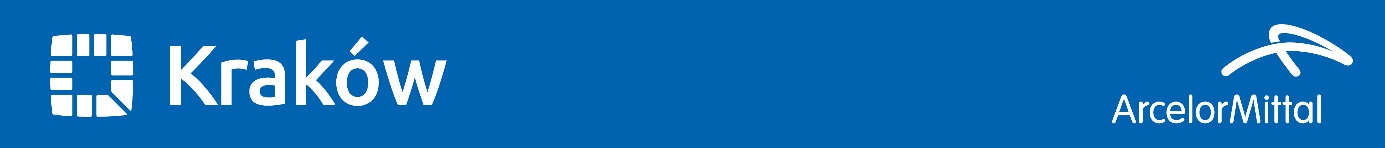 SprawozdanieProgram minigrantów ArcelorMittal Poland “Działamy lokalnie” edycja 2019Sprawozdanie merytoryczneSprawozdanie finansoweW przypadku jakichkolwiek wątpliwości lub pytań prosimy o kontakt z Biurem Odpowiedzialności Biznesu ArcelorMittal Poland: telefon: 32 – 776 7954, adres e-mail: magdalena.kusmierz@arcelormittal.comData sprawozdaniaOrganizacjaTytuł projektuCzas trwania projektuOpis projektuBeneficjenci(kto skorzystał z projektu)Liczba beneficjentów(ile osób skorzystało z projektu)Osiągnięte rezultatyLp.Rodzaj wydatkówKoszt całkowityKwota przekazana przez ArcelorMittal PolandWkład własnyOGÓŁEM: